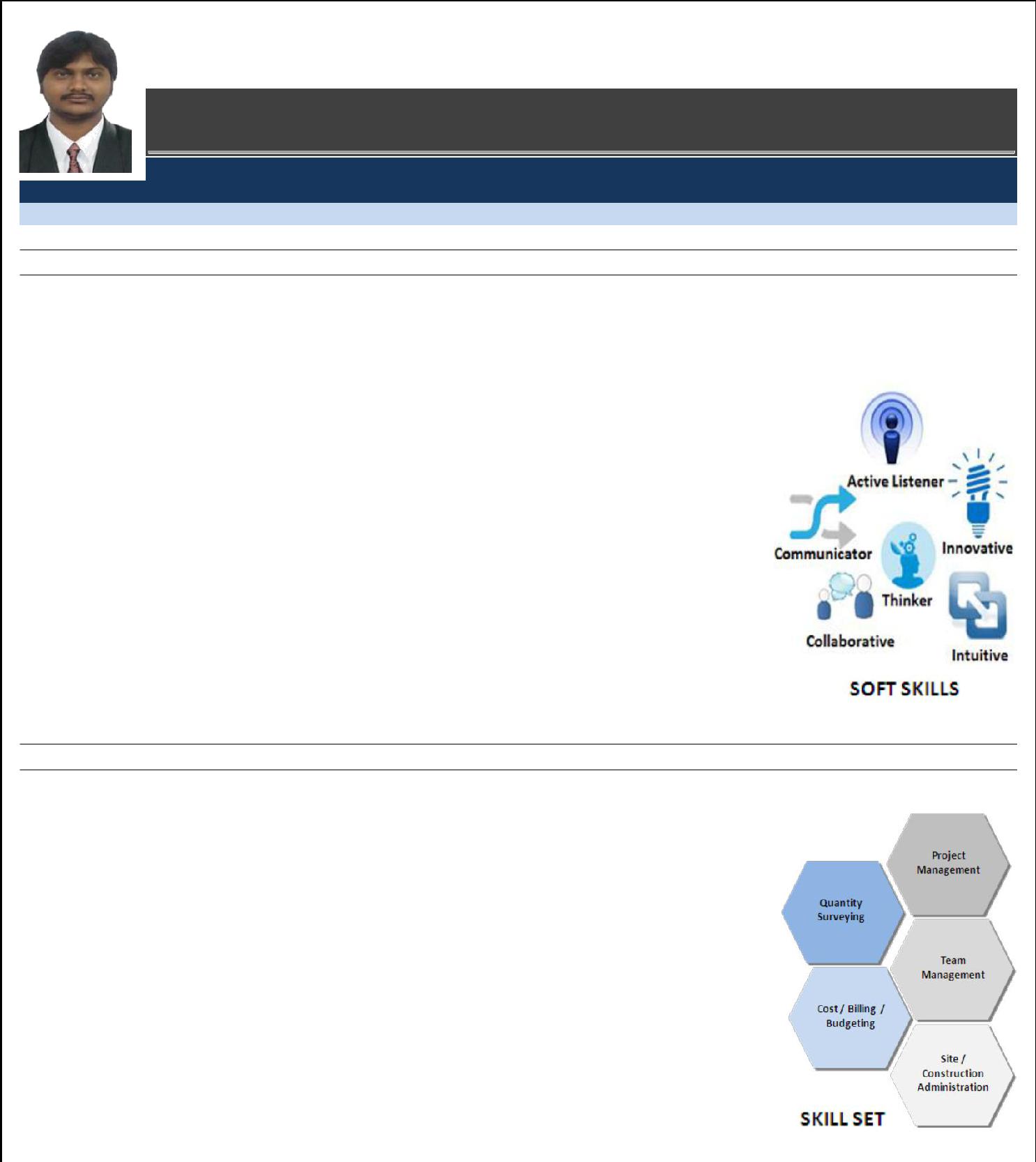 AvinashE-Mail: avinash.374316@2freemail.com M I D D L E L E V E L P R O F E S S I O N A LQ U A N T I T Y S U R V E Y I N G | P R O J E C T M A N A G E M E N T-Scaling new heights of success with hard work & dedication and leaving a mark of excellence on each step; aiming for challenging assignments with a leading organization of repute, preferably in Construction industryLocation Preference: INDIA,UAE,OMAN,KUWAIT,QATARP R O F I L E S U M M A R YB.Tech. (Civil Engineering) with 9.4 years of commendable experience in:~Project Management~Procurement~Contract Management~Quantity Surveying~Cost / Billing / Budgeting~Site / Construction AdministrationCapable of managing overall project life-cycle of international repute right from development to delivery encompassing planning, monitoring, overall inter-discipline co-ordination andProficient in developing request for purchase quotes and reviewing procurement volumes bySkilled in managing site technical administration involving estimation, site inspections,Competent in managing contract (pre & post) activities involving techno-commercial studies (technical & commercial aspects), failure mode, cost benefit analysis and tendering (floating,Efficient organizer, motivator, team player and a decisive leader with the ability to motivate teams to excel and winA R E A S O F E X P E R T I S EContract Management:Assuring the effective management & implementation of Contractual deliverables Actively involved in variation order submission & approvalProcurement:Conducting analysis and developing new budgeted cost for cross-checking the project viabilityFormulating budgets, conducting variance analysis to determine difference between projected & actual results and implementing corrective actions accordinglyProject Management:Tracking project activities with the key emphasis on quality, drawings, specifications,Preparing the project evaluation framework to assess the strengths & identify the areas of improvement; ensuring that all activities are operated as per policies of organizationSite Management:Looking after construction operations involving handling procurement, inviting quotations and codes analysis of rates and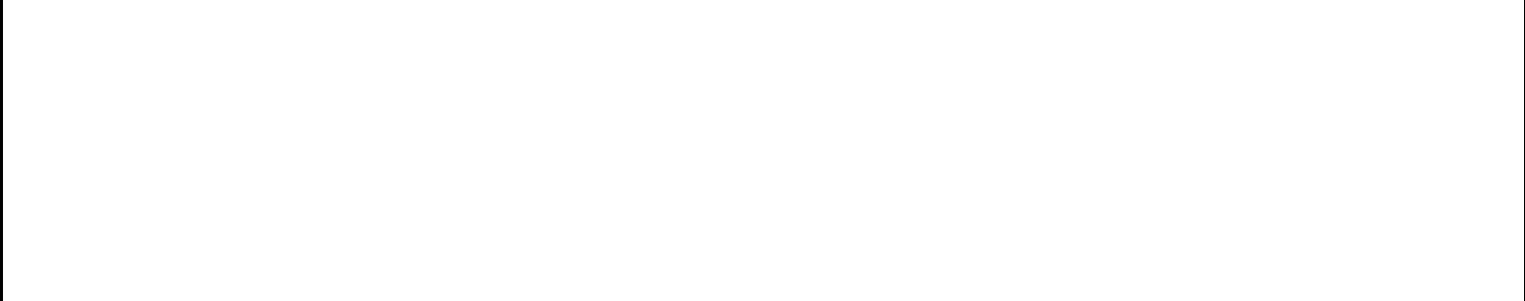  	stacking / storing raw materials to ensure uninterrupted supply as per pre-set standards 	Inspecting field sites to observe and evaluating site conditions for availability of resources to collect data & measurementsQuantity Surveying:Preparing cost proposals, contracts & documentation and responding to tenders & requests in a timely mannerActively involved in conditions of contract and standard methods of measurements; drafting tender / contract documents and cost estimates including billing, variation / deviation proposals, claims, etc.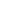 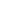 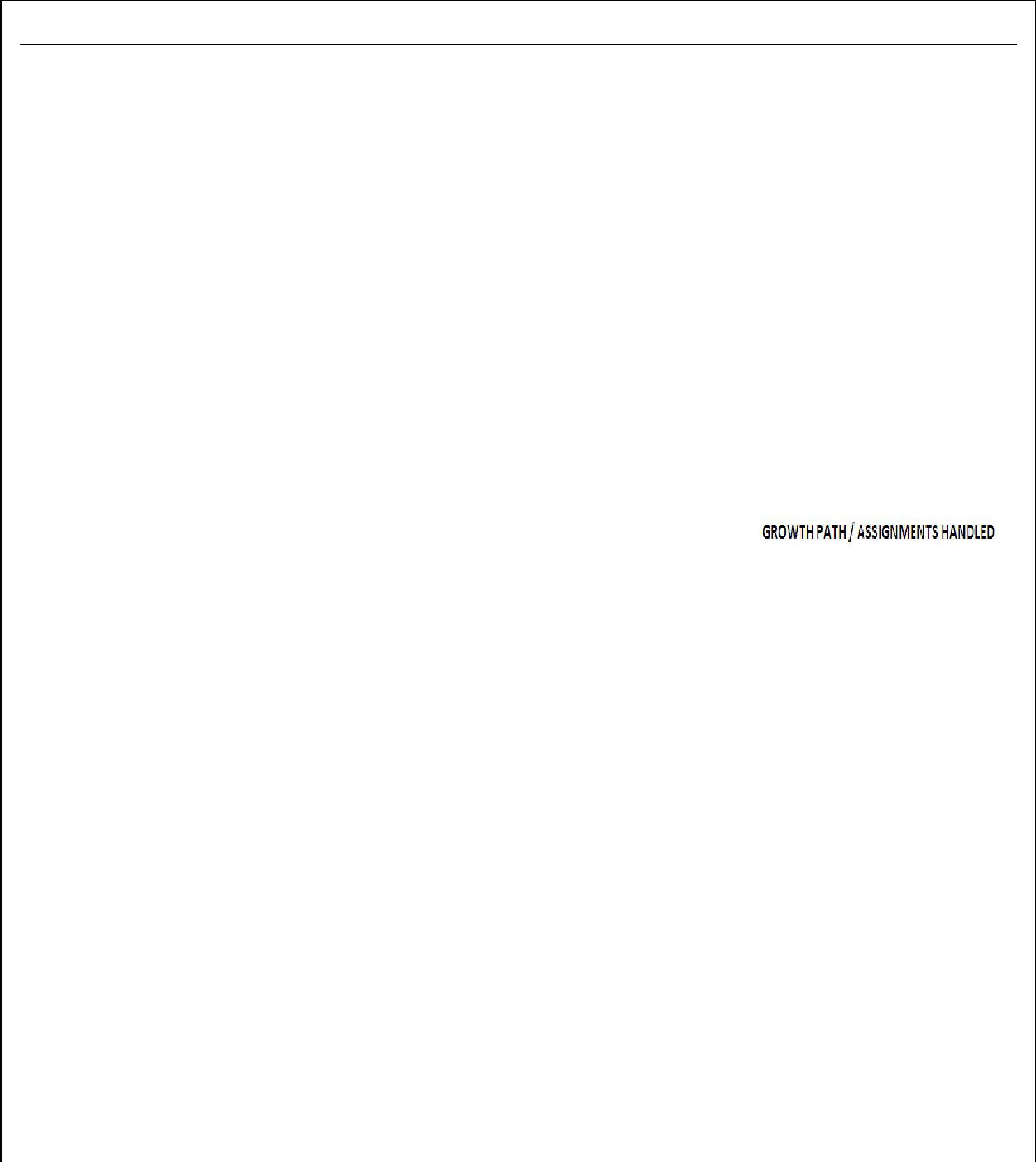 Role: (Across the tenure)Preparing:o	Monthly client bills & the certification of the sameAssessing interim Payment application for Building and Infrastructure work.Preparation of Bill of Quantities in accordance with drawings and specifications for various Tenders.Evaluation of the variations in Civil & Infra structure work.Maintaining records of variation accounts.Preparation of Monthly financial reports & cash flow.Comparison statement for work progress and negotiation with Engineer for evaluation of Contractor’s payment application.Tracking of Man power utilization against budget productivity and highlighting the variation.Reconciliation for client supplied materials, bulk materials & specialized itemsSubcontractor Bills, Work Orders LOI,s etc. in the SystemMonthly client versus Subcontractor ReconciliationMIS reports to be presented to the managementJob Cost Report (JCR) for keeping track of cost of project on monthly basisAccepted Cost Estimate (ACE) before starting of the project to ensure profits.Preparation of Contract Agreements for Sub-Contractors.Interacting with the Site Team for ensuring field activities are carried out as per the drawings Conducting rate analysisPerforming revision of BOQ (Calculation of Quantities for all Items)Calculating Estimate to Complete (ETC) on monthly basis for tracking the cost & margin of projectOrganizing meetings with the clients and consultants for understanding the requirements and offering an appropriate solution for the sameCoordinating with the vendors for placing the ordersMonitoring the project status by preparing pictorial viewsExecuting Finishing works, joinery & landscaping works at the site.Ensure that any contract warranty requirements are incorporated into relevant subcontract documents. Ensure adherence to all stated policies and procedures throughout the project stages.Ensure effective and efficient utilization of resources in the Unit. Submit reports and other deliverables to the Project Manager. Perform any other duty as requested by the Project Manager.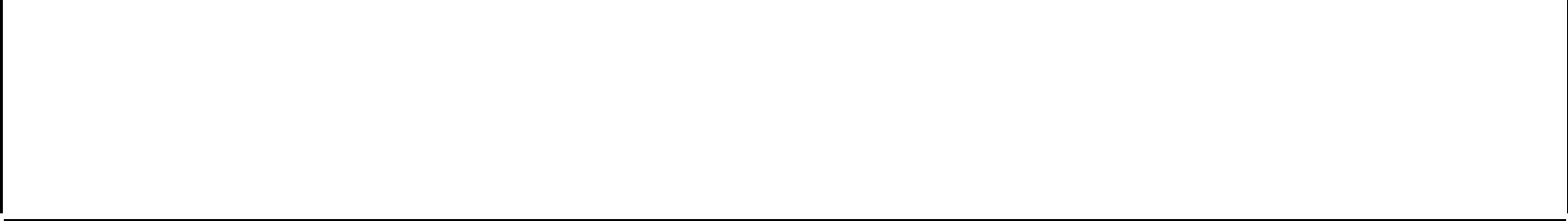 Highlights:Holds the merit of being rated as ‘TOP Performer’ in L&T consistently for 5 years (From 2010 to 2015)Played a key role in adding new revenue streams by timely recognition and discussion of issues with clients & Management Received appreciation from clients Rallis India Limited, Torrent Pharmaceuticals Limited for executing Rallis AgrochemicalPlant & Torrent Pharmaceuticals Dahej.ACADEMIC DETAILS2015 B.Tech. (Civil Engineering) from J.R.N Rajasthan Vidyapeeth University with “B Garde”.2008 Diploma (Civil Engineering) from Government Polytechnic Visakhapatnam, State Board of Technical Education & Training, Andhra Pradesh with 83%.2005 Class X from Little Flowers Public School, Pendurthy, Board of Secondary Education, Andhra Pradesh with 86%IT SKILLSAutoCAD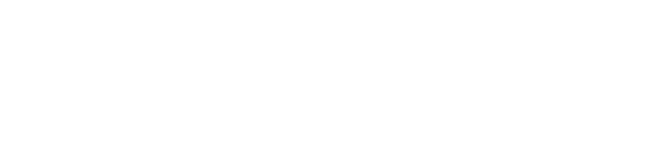 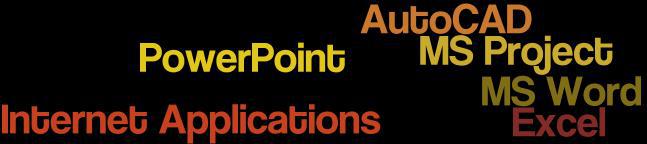 MS ProjectMS Word, Excel, PowerPoint and Internet Applications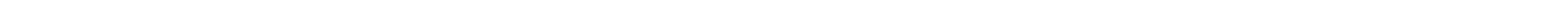 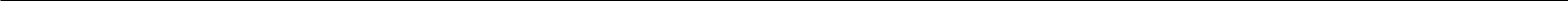 E X T R A C U R R I C U L A R A C T I V I T I E SParticipated and won Regional Cricket Tournament twiceCleared IT Awareness Exam with A Grade conducted by Indian Computer Institute AssociationBagged 1st Prize in Essay Writing Competition at Interschool LevelPERSONAL DETAILSDate of Birth: 24th May 1990Nationality: IndianMarital Status: SingleLanguages Known: English, Hindi & TeluguNo. of Dependents: 05Passport Details: M3549512 (Issued at Surat. Valid up to 11’11’2024)resource planningproduct class / customization / type, thereby identifying areas for win-win negotiationstrategy / frame contracts and finalising the sametechno-commercial negotiations and settlement of billsanalysis, negotiation, conclusion & close-out of contract)Proven abilities in liaising with clients, vendors, contractors, sub-contractors, consultantsProven abilities in liaising with clients, vendors, contractors, sub-contractors, consultantsand statutory bodies for optimal resource utilisationstandards & codes; reviewing schedule & handling budget for cash flow requirementsO R G A N I S A T I O N A L E X P E R I E N C ESince Jun’08Larsen & Toubro Construction, Hyderabad as Site Engineer / Planning and Billing Engineer at Dahej,Larsen & Toubro Construction, Hyderabad as Site Engineer / Planning and Billing Engineer at Dahej,Halol/Finishing Engineer at Bangalore/Convrgnt Value Engineering, Quantity Surveyor at DubaiHalol/Finishing Engineer at Bangalore/Convrgnt Value Engineering, Quantity Surveyor at DubaiGrowth Path / Assignments Handled:Growth Path / Assignments Handled:Growth Path / Assignments Handled:Jun’08 – Oct’09Site Execution Engineer at Commercial Building for PhoenixSite Oct’09 – Mar’12Site Oct’09 – Mar’12Billing Engineer at Rallis Agrochemical Plant, Dahej inPlanningDepartmentJan’11 – May’15Planning & Billing Engineer at Torrent Pharmaceuticals Site,Dahej in Planning DepartmentMay’15 – June’15Planning & Billing Engineer at Hero Motocorp Ltd, Halolin Planning DepartmentJune’15 – November’15June’15 – November’15Finishing Engineer at Prestige ferns Residency, Bangalore.January’16-Till DateJanuary’16-Till DateQuantity Surveyor-Post Contract in Covrgnt Value Engineering LLC., Dubai..